ОФИЦИАЛЬНОЕ  ОПУБЛИКОВАНИЕПостановление Администрации городского поселения Безенчук муниципального района Безенчукский Самарской области от 21.09.2021г № 410«Об отказе в предоставлении разрешения на отклонение от предельных параметров разрешенного строительства, реконструкции объектов капитального строительства»Рассмотрев заявление Тягун С.П. от 22.07.2021г входящий номер 1925, о предоставлении разрешения на отклонение от предельных параметров разрешенного строительства, реконструкции объектов капитального  строительства, в соответствии со статьей 40 Градостроительного кодекса Российской Федерации, руководствуясь Уставом городского поселения Безенчук муниципального района Безенчукский Самарской области, Администрация городского поселения Безенчук, с учетом заключения о результатах публичных слушаний по вопросу «О  предоставлении  разрешения  на  отклонение  от предельных параметров разрешенного    строительства,    реконструкции    объектов    капитального строительства    в    отношении    земельного    участка  с кадастровым номером 63:12:1401007:16, расположенного по адресу: Самарская область, Безенчукский район, пгт. Безенчук, ул. Специалистов, д. 26», от 11 сентября 2021 года,ПОСТАНОВЛЯЕТ:1. Отказать  в  предоставлении  разрешения  на отклонение от предельных параметров  разрешенного строительства, реконструкции объектов капитального строительства в   отношении  земельного  участка  с кадастровым  номером 63:12:1401007:16, площадью 984 кв.м, расположенного по адресу: Самарская область, Безенчукский район, пгт. Безенчук, ул. Специалистов, д. 26, следующих значений параметров: в части сокращения минимального отступа объекта капитального строительства (индивидуального жилого дома) от соседнего участка (до отдельно стоящих зданий) с восточной стороны с 3 метров до 0. 2. Основанием для отказа является: не соответствие испрашиваемых отклонений требованиям Федерального закона от 22.07.2008 N 123-ФЗ «Технический регламент о требованиях пожарной безопасности».3. Настоящее постановление вступает в силу со дня его официального опубликования.4. Опубликовать настоящее постановление в газете «Вестник городского поселения Безенчук», а также разместить на официальном сайте Администрации поселения в сети Интернет.5. Контроль за выполнением настоящего Постановления оставляю за собой.Глава городского  поселения                                                                                    В.Н. ГуровРешение Собрания представителей городского поселения Безенчук муниципального района Безенчукский Самарской области от 23.09.2021г  №67/14«О внесении изменений в Решение Собрания представителей городского поселения Безенчук муниципального района Безенчукский Самарской области №23/5 от 10.12.2020 года «О бюджете городского поселения Безенчук муниципального района Безенчукский Самарской области на 2021 год и плановый период 2022-2023г.г.»Рассмотрев предложение Администрации городского поселения Безенчук муниципального района Безенчукский Самарской области о внесении изменений в Решение Собрания представителей городского поселения Безенчук муниципального района Безенчукский Самарской области № 23/5 от 10.12.2020 года «О бюджете городского поселения Безенчук муниципального района Безенчукский Самарской области на 2021 год и плановый период 2022-2023г.г.», руководствуясь Уставом городского поселения Безенчук муниципального района Безенчукский Самарской области, Собрание представителей городского поселения Безенчук муниципального района Безенчукский Самарской области четвертого созыва,РЕШИЛО:Внести в Решение Собрания представителей городского поселения Безенчук муниципального района Безенчукский Самарской области № 23/5 от 10.12.2020 года «О бюджете городского поселения Безенчук муниципального района Безенчукский Самарской области на 2021 год и плановый период 2022-2023г.г.» следующие изменения:В статье 1 в части 1, сумму по общему объему доходов «90 315» заменить на «91 154»В статье 1 в части 1, сумму по общему объему расходов «109 681» заменить на «110 520».1.3. Утвердить приложение по доходам, ведомственную структуру расходов бюджета городского поселения Безенчук муниципального района Безенчукский Самарской области на 2021 год согласно Приложению №1 к настоящему Решению.1.4.Утвердить распределение бюджетных ассигнований по разделам, подразделам, целевым статьям и видам расходов бюджета в ведомственной структуре расходов бюджета городского поселения Безенчук муниципального района Безенчукский Самарской области на 2021 год согласно Приложению №2 к настоящему Решению.1.5.Утвердить источники внутреннего финансирования дефицита бюджета городского поселения Безенчук муниципального района Безенчукский Самарской области на 2021 год согласно Приложению №3 к настоящему Решению.1.11. Отменить приложение 1,2,3 и приложение по доходам  в редакции Собрания представителей городского поселения Безенчук муниципального района Безенчукский Самарской области от 26.08.2021 № 60/13.Настоящее Решение вступает в силу после официального опубликования.Опубликовать настоящее Решение в газете «Вестник городского поселения Безенчук».Разместить настоящее Решение на официальном сайте городского поселения Безенчук.Действия (или бездействия) должностных лиц органов местного самоуправления, а также принимаемые решения могут быть обжалованы в соответствии с действующим законодательством.Контроль за исполнением Решения возложить на Председателя Собрания представителей городского поселения Безенчук.Глава городского поселения	                                                                     В.Н.ГуровПредседатель Собрания представителей городского поселения Безенчук   муниципального района Безенчукский  Самарской области                    А.Г.КантеевПриложение №1 к  решению Собрания представителей городского поселения Безенчук от 23.09.2021 г  № 67/14Приложение №2 к  решению Собрания представителей городского поселения Безенчук от 23.09.2021 г  № 67/14Приложение №3 к  решению Собрания представителей городского поселения Безенчук от 23.09.2021 г  № 67/14Приложение к  решению Собрания представителей городского поселения Безенчук от 23.09.2021 г  № 67/14Решение Собрания представителей городского поселения Безенчук муниципального района Безенчукский Самарской области от 23.09.2021г  №68/14«Об утверждении  Порядка определения платы по соглашению об установлении сервитута в отношении земельных участков, находящихся в собственности городского поселения Безенчук муниципального района Безенчукский Самарской области, и земельных участков, государственная собственность на которые не разграничена, на территории городского поселения Безенчук муниципального района Безенчукский Самарской области»В соответствии с пунктом 2 статьи 39.25 Земельного кодекса Российской Федерации, руководствуясь Уставом городского поселения Безенчук муниципального района Безенчукский Самарской области, Собрание представителей городского поселения Безенчук муниципального района Безенчукский Самарской области четвертого созыва,РЕШИЛО:1. Утвердить прилагаемый Порядок определения платы по соглашению об установлении сервитута в отношении земельных участков, находящихся в собственности городского поселения Безенчук муниципального района Безенчукский Самарской области, и земельных участков, государственная собственность на которые не разграничена, на территории городского поселения Безенчук муниципального района Безенчукский Самарской области.2. Положения настоящего Решения  не распространяются на отношения, связанные с установлением сервитута в соответствии с Федеральным законом "Об автомобильных дорогах и о дорожной деятельности в Российской Федерации и о внесении изменений в отдельные законодательные акты Российской Федерации" в отношении земельных участков, расположенных в границах полос отвода автомобильных дорог.3. Опубликовать настоящее Решение в газете «Вестник городского поселения Безенчук».4. Разместить настоящее Решение на официальном сайте городского поселения Безенчук.5. Настоящее Решение вступает в силу со дня его официального опубликования.Глава городского поселения	                                                                      В.Н.ГуровПредседатель Собрания представителей городского поселения Безенчук   муниципального района Безенчукский  Самарской области                    А.Г.КантеевПриложение №1 к  решению Собрания представителей городского поселения Безенчук от 23.09.2021 г  № 68/14ПОРЯДОКОПРЕДЕЛЕНИЯ ПЛАТЫ ПО СОГЛАШЕНИЮ ОБ УСТАНОВЛЕНИИ СЕРВИТУТА В ОТНОШЕНИИ ЗЕМЕЛЬНЫХ УЧАСТКОВ, НАХОДЯЩИХСЯ В СОБСТВЕННОСТИ ГОРОДСКОГО ПОСЕЛЕНИЯ БЕЗЕНЧУК МУНИЦИПАЛЬНОГО РАЙОНА БЕЗЕНЧУКСКИЙ САМАРСКОЙ ОБЛАСТИ, И ЗЕМЕЛЬНЫХ УЧАСТКОВ, ГОСУДАРСТВЕННАЯ СОБСТВЕННОСТЬ НА КОТОРЫЕ НЕ РАЗГРАНИЧЕНА, НА ТЕРРИТОРИИ ГОРОДСКОГО ПОСЕЛЕНИЯ БЕЗЕНЧУК МУНИЦИПАЛЬНОГО РАЙОНА БЕЗЕНЧУКСКИЙ САМАРСКОЙ ОБЛАСТИ1. Настоящий Порядок разработан в соответствии со статьей 39.25 Земельного кодекса Российской Федерации и устанавливает правила определения размера платы по соглашению об установлении сервитута в отношении земельных участков, находящихся в собственности городского поселения Безенчук муниципального района Безенчукский Самарской области, и земельных участков, государственная собственность на которые не разграничена, на территории городского поселения Безенчук муниципального района Безенчукский Самарской области.2. Ежегодная плата по соглашению об установлении сервитута в отношении земельных участков, находящихся в собственности городского поселения Безенчук муниципального района Безенчукский Самарской области, и земельных участков, государственная собственность на которые не разграничена, на территории городского поселения Безенчук муниципального района Безенчукский Самарской области устанавливается:1) в отношении земельных участков, переданных в аренду - в размере, равном ежегодному размеру арендной платы за земельный участок, подлежащей уплате лицом, являющимся арендатором земельного участка;2) в отношении земельных участков, переданных в постоянное (бессрочное) пользование, пожизненное наследуемое владение - в размере, равном ежегодной сумме земельного налога за земельный участок, подлежащего уплате лицом, являющимся землепользователем (землевладельцем) земельного участка;3) в отношении земельных участков, переданных в безвозмездное пользование - в размере, равном сумме земельного налога за земельный участок;4) в отношении земельных участков, находящихся в собственности городского поселения Безенчук муниципального района Безенчукский Самарской области и права иных лиц на которые отсутствуют, а также в отношении земельных участков, государственная собственность на которые не разграничена и права иных лиц на которые отсутствуют - в размере, равном ежегодному размеру арендной платы за земельный участок, определяемому в соответствии с порядком определения размера арендной платы за земельные участки, находящиеся в собственности городского поселения Безенчук муниципального района Безенчукский Самарской области и предоставленные в аренду без торгов для соответствующих целей.3. Размер платы по соглашению об установлении сервитута рассчитывается в соответствии с пунктом 2 настоящего Порядка пропорционально сроку действия сервитута.4. В случае если сервитут устанавливается в отношении части земельного участка, размер платы за установление сервитута рассчитывается в соответствии с пунктом 2 настоящего Порядка пропорционально площади соответствующей части земельного участка.Решение Собрания представителей городского поселения Безенчук муниципального района Безенчукский Самарской области от 23.09.2021г  №69/14«Об утверждении Порядка определения начального размера платы по договору на размещение объектов на землях или земельных участках, находящихся в муниципальной собственности городского поселения Безенчук муниципального района Безенчукский Самарской области, либо на земельных участках, государственная собственность на которые не разграничена, на территории городского поселения Безенчук муниципального района Безенчукский Самарской области, заключаемому по итогам аукциона, без предоставления земельных участков и установления сервитутов»В соответствии с Земельным кодексом Российской Федерации, постановлением Правительства Самарской области от 17.10.2018 N 595 "Об утверждении порядка и условий размещения объектов, виды которых определены постановлением Правительства Российской Федерации и размещение которых может осуществляться на землях или земельных участках, находящихся в государственной или муниципальной собственности, без предоставления земельных участков и установления сервитутов, и признании утратившими силу отдельных постановлений Правительства Самарской области", руководствуясь Уставом городского поселения Безенчук муниципального района Безенчукский Самарской области, Собрание представителей городского поселения Безенчук муниципального района Безенчукский Самарской области четвертого созыва,РЕШИЛО:1. Утвердить Порядок определения начального размера платы по договору на размещение объектов на землях или земельных участках, находящихся в муниципальной собственности городского поселения Безенчук муниципального района Безенчукский Самарской области, либо на земельных участках, государственная собственность на которые не разграничена, на территории городского поселения Безенчук муниципального района Безенчукский Самарской области, заключаемому по итогам аукциона, без предоставления земельных участков и установления сервитутов согласно приложению.2. Опубликовать настоящее Решение в газете «Вестник городского поселения Безенчук».3. Разместить настоящее Решение на официальном сайте городского поселения Безенчук.4. Настоящее Решение вступает в силу со дня его официального опубликования.Глава городского поселения	                                                                     В.Н.ГуровПредседатель Собрания представителей городского поселения Безенчук   муниципального района Безенчукский  Самарской области                    А.Г.КантеевПриложение №1 к  решению Собрания представителей городского поселения Безенчук от 23.09.2021 г  № 69/14ПОРЯДОКОПРЕДЕЛЕНИЯ НАЧАЛЬНОГО РАЗМЕРА ПЛАТЫ ПО ДОГОВОРУ НА РАЗМЕЩЕНИЕ ОБЪЕКТОВ НА ЗЕМЛЯХ ИЛИ ЗЕМЕЛЬНЫХ УЧАСТКАХ, НАХОДЯЩИХСЯ В МУНИЦИПАЛЬНОЙ СОБСТВЕННОСТИ ГОРОДСКОГО ПОСЕЛЕНИЯ БЕЗЕНЧУК МУНИЦИПАЛЬНОГО РАЙОНА БЕЗЕНЧУКСКИЙ САМАРСКОЙ ОБЛАСТИ, ЛИБО НА ЗЕМЕЛЬНЫХ УЧАСТКАХ, ГОСУДАРСТВЕННАЯ СОБСТВЕННОСТЬ НА КОТОРЫЕ НЕ РАЗГРАНИЧЕНА, НА ТЕРРИТОРИИ ГОРОДСКОГО ПОСЕЛЕНИЯ БЕЗЕНЧУК МУНИЦИПАЛЬНОГО РАЙОНА БЕЗЕНЧУКСКИЙ САМАРСКОЙ ОБЛАСТИ, ЗАКЛЮЧАЕМОМУ ПО ИТОГАМ АУКЦИОНА, БЕЗ ПРЕДОСТАВЛЕНИЯ ЗЕМЕЛЬНЫХ УЧАСТКОВ И УСТАНОВЛЕНИЯ СЕРВИТУТОВ1. Общие положения1.1. Порядок определения начального размера платы по договору на размещение объектов на землях или земельных участках, находящихся в муниципальной собственности городского поселения Безенчук муниципального района Безенчукский Самарской области, либо на земельных участках, государственная собственность на которые не разграничена, на территории городского поселения Безенчук муниципального района Безенчукский Самарской области, заключаемому по итогам аукциона, без предоставления земельных участков и установления сервитутов (далее - Порядок) разработан в соответствии с Земельным кодексом Российской Федерации, постановлением Правительства Российской Федерации от 03.12.2014 N 1300 "Об утверждении перечня видов объектов, размещение которых может осуществляться на землях или земельных участках, находящихся в государственной или муниципальной собственности, без предоставления земельных участков и установления сервитутов", постановлением Правительства Самарской области от 17.10.2018 N 595 "Об утверждении порядка и условий размещения объектов, виды которых определены постановлением Правительства Российской Федерации и размещение которых может осуществляться на землях или земельных участках, находящихся в государственной или муниципальной собственности, без предоставления земельных участков и установления сервитутов, и признании утратившими силу отдельных постановлений Правительства Самарской области".1.2. Для целей настоящего Порядка используются следующие основные понятия: объект - объект, вид которого определен пунктом 4 порядка и условий размещения объектов, виды которых определены постановлением Правительства Российской Федерации и размещение которых может осуществляться на землях или земельных участках, находящихся в государственной или муниципальной собственности, без предоставления земельных участков и установления сервитутов, утвержденных постановлением Правительства Самарской области от 17.10.2018 N 595;договор на размещение объекта - договор, заключаемый в целях использования земель или земельных участков, находящихся в муниципальной собственности городского поселения Безенчук муниципального района Безенчукский Самарской области либо государственная собственность на которые не разграничена, на территории городского поселения Безенчук муниципального района Безенчукский Самарской области, для размещения объектов, виды которых определены пунктом 4 порядка и условий размещения объектов, виды которых определены постановлением Правительства Российской Федерации и размещение которых может осуществляться на землях или земельных участках, находящихся в государственной или муниципальной собственности, без предоставления земельных участков и установления сервитутов, утвержденных постановлением Правительства Самарской области от 17.10.2018 N 595;аукцион - аукцион на право заключения договора на размещение объекта.1.3. Размещение объекта осуществляется на основании договора на размещение объекта, заключаемого по результатам аукциона в порядке и на условиях, установленных постановлением Правительства Самарской области от 17.10.2018 N 595 "Об утверждении порядка и условий размещения объектов, виды которых определены постановлением Правительства Российской Федерации и размещение которых может осуществляться на землях или земельных участках, находящихся в государственной или муниципальной собственности, без предоставления земельных участков и установления сервитутов, и признании утратившими силу отдельных постановлений Правительства Самарской области".2. Порядок определения начального размера платы по договору на размещение объекта на землях или земельных участках,находящихся в муниципальной городского поселения Безенчук муниципального района Безенчукский Самарской области, либо на земельных участках, государственная собственность на которые не разграничена, на территории городского поселения Безенчук муниципального района Безенчукский Самарской области, заключаемому по итогам аукциона, без предоставления земельных участков и установления сервитутов2.1. Начальный размер платы по договору на размещение объекта считается равным рыночной стоимости платы по договору на размещение объекта в месте размещения такого объекта, определяемой на основании отчета об оценке, составленного по результатам определения стоимости указанного объекта оценки в соответствии с законодательством, регулирующим оценочную деятельность в Российской Федерации.2.2. Начальный размер платы по договору на размещение объекта определяется из расчета применения за год использования.2.3. В случае когда договор на размещение объекта заключается на срок, исчисляемый месяцами, начальный размер платы определяется по формуле:Пм = НРП / 12 x M,где НРП - начальный размер платы по договору на размещение объекта, определяемый в соответствии с пунктом 2.1 настоящего Порядка;M - количество месяцев, составляющих срок использования согласно заключаемому договору.2.4. В случае когда договор на размещение объекта заключается на срок, исчисляемый днями, начальный размер платы определяется по формуле:Пм = НРП / 365 x D,где НРП - начальный размер платы по договору на размещение объекта, определяемый в соответствии с пунктом 2.1 настоящего Порядка;D - количество дней, составляющих срок использования согласно заключаемому договору.Решение Собрания представителей городского поселения Безенчук муниципального района Безенчукский Самарской области от 23.09.2021г  №70/14«О внесении изменений в прогнозный план приватизации муниципального имущества городского поселения Безенчук муниципального района Безенчукский Самарской области на 2021 год, утвержденный решением Собрания представителей городского поселения Безенчук муниципального района Безенчукский Самарской области от 17.03.2021 года № 37/8»          В соответствии с Федеральными Законами "О приватизации государственного и муниципального имущества" от 21.12.2001 № 178-ФЗ, "Об общих принципах организации местного самоуправления в Российской Федерации" от 06.10.2003 № 131-ФЗ, Уставом городского поселения Безенчук,  Положением «О порядке управления и распоряжения имуществом, находящимся в собственности городского поселения Безенчук», утвержденным решением Собрания представителей городского поселения Безенчук муниципального района Безенчукский Самарской области № 5/19 от 28.10.2011г,  в связи с несостоявшимися аукционами по продаже муниципального имущества, Собрание представителей городского поселения Безенчук четвертого созыва,РЕШИЛО:1. Внести изменения в прогнозный план приватизации муниципального имущества городского поселения Безенчук муниципального района Безенчукский Самарской области на 2021 год, утвержденный решением Собрания представителей городского поселения Безенчук муниципального района Безенчукский Самарской области от 29.12.2020 года № 3/16, согласно приложению № 1 к настоящему решению.2. Опубликовать настоящее решение в газете «Вестник городского поселения Безенчук», на официальном сайте городского поселения Безенчук и на официальном сайте Российской Федерации для размещения информации о проведении торгов – http://torgi.gov.ru/.3. Настоящее решение вступает в силу с момента его опубликования.Глава городского поселения	                                                                     В.Н.ГуровПредседатель Собрания представителей городского поселения Безенчук   муниципального района Безенчукский  Самарской области                    А.Г.КантеевПриложение №1 к  решению Собрания представителей городского поселения Безенчук от 23.09.2021 г  № 70/14Прогнозный план приватизации муниципального имущества городского поселения Безенчук муниципального района Безенчукский Самарской области на 2021 год АДМИНИСТРАЦИЯ ГОРОДСКОГО ПОСЕЛЕНИЯ БЕЗЕНЧУК  НАПОМИНАЕТ ЖИТЕЛЯМ О ПРАВИЛАХ ПРАВИЛА ПОВЕДЕНИЯ ПРИ ЗАПАХЕ ГАЗА В КВАРТИРЕ!При запахе газа в квартире: - отключите газ, распахните окна;- удалите из квартиры всех;- обесточьте ее;- выдерните телефонный шнур из розетки;- закрыв за собой дверь квартиры, по телефону вызовите аварийную газовую службу;- дождитесь ее прибытия на улице.Погасло пламя в газовой горелке:- заметив это, не пытайтесь зажечь горелку - это может привести к взрыву накопившегося газа;- перекройте кран подачи газа;- откройте окна и проветрите помещение;- подождите, пока горелка остынет (при необходимости очистите ее от остатков пищи и жира, продуйте отверстия подачи газа) и затем вновь зажгите газ, предварительно закрыв окна и ликвидировав сквозняк;
- если концентрация газа велика и его подачу перекрыть невозможно, немедленно эвакуируйте всех соседей по лестничной площадке;- вызовите аварийную газовую службу и пожарную охрану;- окажите помощь пострадавшим от отравления газом.Помните: при аварийных ситуациях на газовых магистралях могут внезапно перекрыть газ, а потом вновь подать его без предупреждения!Запах газа в подъезде:- позвоните в аварийную газовую службу по номеру «04» или «104»;- проветрите лестничную клетку;- выйдя из подъезда и оставив входную дверь открытой, предупредите жильцов и входящих в подъезд людей об опасности.
Меры безопасности при запахе газа.Недопустимо:
- пользоваться открытым огнем;- курить;- нажимать на кнопку электрозвонка;- звонить по телефону;- включать/выключать свет;- включать/выключать электроприборы.При запахе газа необходимо срочно звонить в аварийную газовую службу. При пожаре и происшествиях, связанных с угрозой жизни человека, сообщайте по единому номеру пожарно-спасательной службы МЧС России "101".При возникновении чрезвычайных ситуаций обращайтесь по телефонам: 112, 101, 102, 103, 104; 8 (84676) 2-10-12, 2-11-28; 8-927-001-84-02 (ЕДДС м.р. Безенчукский).БЕРЕГИТЕ СЕБЯ И СВОИХ БЛИЗКИХ!КУРЕНИЕ В ПОСТЕЛИ – ОПАСНО ДЛЯ ЖИЗНИ!Уважаемые жители муниципального района Безенчукский!По статистике, большинство пожаров в жилых домах происходит из-за неосторожного обращения с огнем. Самое распространённое нарушение - курение в постели. Курящий засыпает, сигарета падает на постельные принадлежности, что может вызвать возгорание. Часто можно наблюдать, как отдельные люди, прикуривая, бросают спички и окурки куда попало, курят в запрещённых местах, кладут окурки на деревянные предметы, вблизи материалов, способных воспламениться при малейшем соприкосновении с огнем. Вызвав тление горючего материала, сам окурок через некоторое время гаснет. Но образованный им очаг тления при благоприятных условиях может превратиться в пожар. В условиях, обеспечивающих концентрацию тепла (на практике это скрытые деревянные конструкции, скопившиеся отходы), после обугливания места соприкосновения с тлеющей сигаретой происходит саморазогрев горючих материалов, а затем - воспламенение. Время тления при этом колеблется от одного до четырех часов в зависимости от размеров горючего материала, расположенного в районе очага тления, и условий теплоотдачи.Окурок, брошенный на опилки, вызывает их тление. Также тлеющий окурок способен вызвать воспламенение бумаги, сена или соломы. Из этого следует, что пожары, вызванные непогашенной сигаретой, более распространены, чем может показаться на первый взгляд. Особенно следует остановиться на малолетних курильщиках. Подражая взрослым, ребята курят, выбирая для этого самые укромные места. При появлении взрослых они стремятся скрыть свой проступок, бросают непотушенную сигарету, провоцируя пожар.Окурки, брошенные с балконов или окон, также могут  спровоцировать пожар, попав на балконы или лоджии нижерасположенных этажей, где часто хранятся старые вещи, ёмкости с горючими и легковоспламеняющимися жидкостями. Окурок может попасть в квартиру через открытую форточку, где условия для развития горения могут быть самыми благоприятными. Уважаемые жители! Соблюдайте  меры пожарной безопасности в быту. Курение в постели – опасно для жизни! Будьте бдительны! Ваша безопасность находится в Ваших руках! В случае пожара незамедлительно звоните по телефону "101" .  При возникновении чрезвычайных ситуаций обращайтесь по телефонам: 112, 101, 102, 103, 104; 8 (84676) 2-10-12, 2-11-28; 8-927-001-84-02 (ЕДДС м.р. Безенчукский).ПАМЯТКИ НАСЕЛЕНИЮ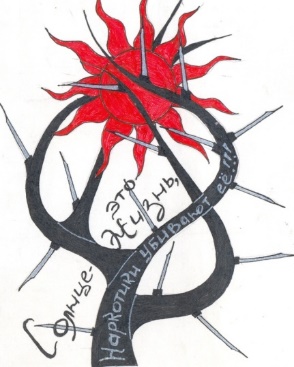 «Сообщи, где торгуют смертью!»Уважаемые жители Безенчукского района!В районе продолжает работу телефон горячей линии «Сообщи, где торгуют смертью».По телефону 2-29-48  (Антинаркотическая комиссия муниципального района Безенчукский Самарской области)  вы можете сообщить информацию о точках сбыта наркотиков, наркопритонах и фактах вовлечения граждан в употребление наркотиков или лицах, причастных к незаконной торговле наркотическими средствами. Анонимность гарантируется.Консультационную помощь по вопросам лечения и реабилитации от наркотической зависимости можно получить по телефону: 2-37-53 (ГКУ СО «КЦСОН Юго-Западного округа  отделение м.р. Безенчукский)Антинаркотические интернет ресурсыПортал антинаркотического фронта http://www.antidrugfront.ruЦель портала «Антинаркотический фронт» — поставить, осветить, обсудить проблему наркотизации населения России. 2. Портал «Без наркотиков!» http://www.nodrugs.ruИсточник информации для тех, кто хочет хоть немного знать о причинах и следствиях зависимости от психоактивных веществ различных типов. 3. Портал «Объективно о наркомании» http://www.narcozona.ruПортал Narcozona содержит всю актуальную информацию о лечении наркомании и реабилитации наркозависимых.4. Портал «Narco» http://www.add.net.ruНовостная информация о противодействии распространению наркотической, табачной, алкогольной и иных зависимостей.5. Сайт «Нет наркотикам» http://www.narkotiki.ru/law.htmlОбширные материалы сайта включают в себя обзор мехдународного и европейского законодательства, противодействующего распространению наркотиков; методические материалы для родителей, учителей, психологов; плакаты и видеоматериалы антинаркотической направленности. ПАМЯТКА пожарной безопасностиУважаемые домовладельцы и квартиросъемщики!   Невыполнение требований правил пожарной безопасности часто приводит к пожарам и, соответственно, к повреждению или уничтожению жилых помещений и домов, причинению материального ущерба, а иногда, к травмированию и гибели людей. Анализ пожаров в Самарской области показывает, что ежегодно 70 -75% пожаров происходит в жилом секторе.Основными причинами возникновения пожаров являются:- неосторожное обращение с огнем, в том числе при курении; - нарушение правил технической эксплуатации электропроводки и электроприборов;- нарушения правил технической эксплуатации газовых приборов;- нарушения правил технической эксплуатации печей.Чтобы в вашем доме или квартире не было пожара, НЕ ДОПУСКАЙТЕ:- небрежного обращения с огнем, разведения костров вблизи строений в ветреную погоду;- курения в постели, на лоджиях и балконах;- перегрузки электросетей путем включения в одну розетку нескольких мощных электробытовых приборов;- применения электропредохранителей незаводского изготовления («жучков»), самодельных абажуров, осветительных электроламп и электронагревательных приборов кустарного производства;- хранения в подвалах и чердаках горючих жидкостей и материалов, различного бытового хлама, мебели, бумаги и т.п.- не оставляйте детей без присмотра, не разрешайте им играть со спичками и пользоваться электрическими и газовыми приборами;- не оставляйте включенными электрические и газовые приборы без присмотра. Если случился пожар, немедленно сообщите в пожарную охрану по телефону «01» или по мобильному телефону «112»КАК ПРАВИЛЬНО ВЫЗВАТЬ ПОМОЩЬ!Необходимость позвонить по единому номеру вызова экстренных служб «112» возникает в самых различных ситуациях. Для того, чтобы в случае необходимости Вы могли как можно быстрее вызвать помощь, запомните эти простые, но полезные советы:1. Дождитесь ответа оператора на Ваш звонок. Если после нескольких сигналов оператор не ответил, ни в коем случае не прерывайте звонок и не звоните снова. Каждый ваш повторный звонок будет воспринят как новый и соответственно окажется в конце очереди звонков, поэтому вам понадобится больше времени на то, чтобы дозвониться.
2. Когда оператор ответит, представьтесь, коротко и ясно объясните, что и с кем произошло. Сохраняйте спокойствие и говорите четко. Не паникуйте! Иногда бывает трудно получить необходимую информацию для быстрого реагирования на происшествие.3. Укажите характер происшествия и место (если знаете - и точный адрес), где необходима срочная помощь. Если можете, объясните оператору, как это место легче найти (к нему подъехать). Если опасность возникла не в том месте, где находитесь Вы - укажите это место.4. Постарайтесь коротко и ясно ответить на все вопросы оператора. Точные и ясные ответы на все вопросы необходимы оператору для точного определения потребности в оказании срочной помощи.
5. Помните, что Вы звоните в профессионально-подготовленное учреждение, и информация, которую они требуют, очень важна, не теряйте терпения и не сердитесь, если Вы не понимаете характер их вопросов. Если ситуация требует оперативного реагирования, то помощь будет направлена немедленно, а оператор системы-112 может запрашивать информацию о Вас, пока экстренные службы находятся в пути.6. Следуйте советам диспетчера экстренной службы.7. Не кладите трубку, пока оператор системы-112 не скажет, что разговор можно закончить.
8. Закончив разговор, постарайтесь не занимать телефонную линию, с которой вы звонили, если в этом нет необходимости. Оператору может понадобиться связаться с вами и попросить у вас дополнительную информацию или дать вам дополнительный совет.9. В случае изменения ситуации на месте происшествия (улучшилась или ухудшилась), позвоните по номеру «112» еще раз и сообщите об этом.10. В некоторых случаях, операторам системы-112 может поступать большое количество сообщений об одном и том же происшествии. Не раздражайтесь, если после нескольких вопросов оператор системы-112 сообщает Вам, что такое сообщение уже поступило, и прекращает разговор. Это необходимо, чтобы избежать дублирования информации и освободить оперативную линию.11. Не звоните на номер «112» по несрочным (несущественным) вопросам, если Вы испытываете трудности с сотовым оператором, хотите получить информацию о погоде, вызвать такси, заказать столик и т.п.
12. Не давайте детям мобильный телефон для игр – при заряженном аккумуляторе ребенок может случайно позвонить на номер «112».13. Позаботьтесь о том, чтобы с Вашего телефона не поступали непреднамеренные звонки на номер «112». Это может произойти и при включенной блокировке клавиш телефона.Обращайтесь по телефонам: 112, 101, 102, 103, 104; 8 (84676) 2-10-12, 2-11-28, 8-927-001-84-02 (Единая дежурно-диспетчерская служба м.р. Безенчукский).ПРАВИЛА БЕЗОПАСНОСТИ ПРИ ЕЗДЕ НА ВЕЛОСИПЕДЕ!Велосипеды становятся все более популярным транспортным средством. Но выезжая на дорогу, велосипедистам нужно быть готовыми к возможным опасностям, которые могут встретиться на пути. Для того, чтобы не попасть в неприятную ситуацию на дороге и не стать участником ДТП, нужно соблюдать несложные правила:
Всегда надевайте шлем при езде на велосипеде. Использование шлема защитит вас от травм головы. Шлем должен соответствовать стандартам безопасности и подходить по размеру. Рекомендуется надевать защитные очки и специальную велоодежду с отражающими полосками или ярких цветов – это сделает вас более заметным на дороге.Не слушайте плеер или радиоприёмник через наушники во время езды. Это отвлекает вас от происходящего на дороге, что может быть очень опасно.Так как вы являетесь участником движения, управляющим транспортным средством, выполняйте все требования правил дорожного движения, подчиняйтесь сигналам светофоров, требованиям дорожной разметки, дорожных знаков; ездите только в разрешенном направлении по улицам (дорогам) с односторонним движением и т.д. 
Контролируйте вашу скорость движения: она должна зависеть от состояния дороги и опыта велосипедиста. 
Правильно подавайте сигналы рукой при повороте, торможении и остановке. Вытянутая налево левая рука означает поворот налево, согнутая в локте вверх левая рука означает поворот направо, опущенная вниз левая рука означает остановку. Держитесь правой стороны дороги, никогда не пользуйтесь полосой встречного движения. 
Всегда внимательно следите за дорогой: рытвины, решётки водостока, мягкие и глубокие обочины могут стать причиной аварий и, как следствие, травм. Преодолевать железнодорожное полотно или решётки водостока нужно осторожно, направляя велосипед под углом 90°. Если нет уверенности в состоянии дороги, лучше преодолейте препятствие или такой участок дороги спешившись. Не следует ездить, не придерживая руль руками. Лучше использовать грипсы (ручки на руле), которые помогут предотвратить потерю управления велосипедом даже при малейших неровностях дорог.Следует избегать использования предметов, свободно свисающих с руля. Они могут попасть в спицы или спровоцировать непрогнозируемый поворот руля.Несколько велосипедистов должны двигаться в колонну по одному.Даже соблюдая правила движения, будьте предельно внимательны, так как не все участники дорожного движения обладают большим опытом и хорошо знают правила движения велосипедов.Обращайтесь по телефонам: 112, 101, 8 (84676) 2-10-12, 2-11-28, 8-927-001-84-02 (Единая дежурно-диспетчерская служба м.р. Безенчукский).Уважаемые жители городского поселения Безенчук!В соответствии с Постановлением Правительства Самарской области от 08.04.2021г №195 «Об особом противопожарном режиме на территории Самарской области» на территории Самарской области с 15 апреля по 15 октября 2021 года установлен особый противопожарный режим. В пожароопасный период КАТЕГОРИЧЕСКИ ЗАПРЕЩЕНО:- Разведение костров, как в населенных пунктах, так и за их пределами.- Сжигание сухой травы и мусора. Если вы увидите, как это делают другие, постарайтесь их остановить.- Оставлять промасленный или пропитанный горючими веществами обтирочный материал.- Оставлять бутылки или осколки стекла, так как они способны сработать как зажигательные линзы.- Проведение пожароопасных работ, топку печей, котельных установок, работающих на твёрдом топливе. - при наступлении IV и V классов пожарной опасности в лесах - посещение лесных массивов.Не бросайте непотушенные спички или сигареты. Вовремя остановите ребенка, удержите его от шалости с огнем – это долг не только родителей, но и всех граждан!ПОМНИТЕ:  Пожар легче предупредить, чем потушить! Большинство пожаров возникают из-за небрежности людей. Ежедневное соблюдение противопожарных требований сводит риск возникновения пожаров к минимуму.Если вы обнаружили начинающийся пожар:- Постарайтесь затушить его сами. Иногда достаточно просто затоптать пламя или захлестать его ветками или одеждой. Подождите и убедитесь, что трава или подстилка больше не тлеют, иначе огонь может появиться вновь!- Если вы не можете потушить его своими силами, постарайтесь как можно быстрее оповестить о нем тех, кто должен этим заниматься – пожарную часть – телефоны 01 и 112  ПРИ ВОЗНИКНОВЕНИИ ЧРЕЗВЫЧАЙНЫХ СИТУАЦИЙ ЗВОНИТЬ ПО ТЕЛЕФОНАМ:01, 2-32-01 – диспетчер пожарной охраны  44 ПСО, 112  (101) – с сотового телефона;8 (84676) 2-10-12, 8(927)001-84-02 – ЕДДС муниципального района Безенчукский;02, 2-11-31 – дежурная часть ОВД по муниципальному району Безенчукский, 112  (102) – с сотового телефона,03, 2-26-86 – «скорая помощь» ГБУЗ «БЦРБ», 112  (103) – с сотового телефона;04, 2-35-76 – диспетчер филиала №2 ОАО «СВГК» (газовая служба), 112  (104) – с сотового телефона.НЕОБХОДИМО:- постоянно иметь запас воды и песка на своих участках;- круглосуточно контролировать свои домовладения с целью своевременного обнаружения возможных очагов возгораний.РЕКОМЕНДАЦИИ ДЛЯ РОДИТЕЛЕЙ  «Предупреждение пожаров в быту по причине детской шалости»:Детская шалость с огнем часто становится причиной пожаров. Как показывает практика, часто такие пожары происходят из-за отсутствия навыков у детей осторожного обращения с огнем, недостаточным контролем за их поведением со стороны взрослых, а в ряде случаев неумением родителей организовать досуг своих чад. В возрасте от трех до семи лет дети в своих играх часто повторяют поступки и действия взрослых, имитируя их труд. Стремление к самостоятельности особенно проявляется в то время, когда дети остаются одни.Нельзя быть уверенным, что ребенок, оставшись один дома, не решит поиграть с коробочкой спичек или зажигалкой, не захочет поджечь бумагу, не устроит костер, который он видел в лесу.Уважаемые родители, проблема так называемой детской шалости с огнем стоит очень осторожно. И очень важно помнить, что главная задача  – предупредить возможную трагедию.Наши с Вами усилия должны быть направлены на каждодневную профилактическую работу с детьми, чтобы, если не исключить, то хотя бы свести к минимуму число пожаров и других происшествий с участием детей, избежать травматизма и несчастных случаев.Ведь, прежде всего взрослые в ответе за действия и поступки детей.- Не показывайте детям дурной пример: не курите при них, не зажигайте бумагу для освещения темных помещений.- Храните спички в местах недоступных для детей.- Ни в коем случае нельзя держать в доме неисправные или самодельные электрические приборы.- Пользоваться можно только исправными приборами, имеющими сертификат соответствиятребованиям безопасности, с встроенным устройством автоматического отключения прибора от источника электрического питания. Помните — маленькая неосторожность может привести к большой беде.-  Если Вы увидели, что дети самостоятельно разводят костер, играют со спичками и зажигалками, горючими жидкостями, не проходите мимо, не оставайтесь безразличными, остановите их!- Жизнь показала, что там, где среди детей проводится разъяснительная работа, направленная на предупреждение пожаров от детской шалости с огнем, опасность возникновения пожаров по этой причине сводится к минимуму.                                            Донесите до своего ребёнка следующие правила:- Пожарная безопасность в квартире:- Не балуйся дома со спичками и зажигалками. Это одна из причин- Не оставляй без присмотра включенные электроприборы, особенно утюги, обогреватели, телевизор, светильники и др. Уходя из дома, не забудь их выключить.- Не суши белье над плитой. Оно может загореться.- Не забывай выключить газовую плиту. Если почувствовал запах газа, не зажигай спичек и не включай свет. Срочно проветри квартиру.- Ни в коем случае не зажигай фейерверки, свечи или бенгальские огни дома без взрослых.ПРАВИЛА ПОВЕДЕНИЯ В МЕСТАХ МАССОВОГО СКОПЛЕНИЯ ЛЮДЕЙ!Появление толпы возможно в местах массового скопления людей. Как правило, это происходит на праздниках, концертах, гуляньях, у стадионов после окончания спортивных матчей. Пока тысячи людей соблюдают установленный порядок поведения или движутся равномерно по отведенным маршрутам, ситуация относительно безопасна. Но при возникновении какого-то инцидента или препятствия на пути, толпа превращается в источник повышенной опасности для здоровья и жизни человека. Остановить возбужденных людей или управлять их действиями очень трудно. Иногда это практически невозможно.По мнению психологов, толпа — одно из наиболее опасных явлений городской жизни. Что характерно, она не учитывает интересы отдельных людей, в том числе сохранность их жизни.
Большое скопление народа обезличивает. Человек ведет себя, как все. И противостоять влиянию толпы сложно. Парадокс в том, что нормальные законопослушные люди в толпе могут вести себя агрессивно и разрушительно, совершенно не контролируя свои действия и поступки. Ведь толпа порождает в человеке ощущение безнаказанности. А это чревато тем, что далеко не лучшие, но скрытые его пороки выплескиваются наружу, представляя опасность для окружающих.Чтобы вернуться с очередного мероприятия без ушибов или переломов, необходимо знать и соблюдать следующие правила:- избегайте больших скоплений людей. - не присоединяйтесь к толпе, как бы ни хотелось посмотреть на происходящие события. - если оказались в толпе, позвольте ей нести Вас, но попытайтесь выбраться из неё. - глубоко вдохните и разведите согнутые в локтях руки чуть в стороны, чтобы грудная клетка не была сдавлена. - стремитесь оказаться подальше от высоких и крупных людей, людей с громоздкими предметами и большими сумками. - любыми способами старайтесь удержаться на ногах. - не держите руки в карманах. - двигаясь, поднимайте ноги как можно выше, ставьте ногу на полную стопу, не семените, не поднимайтесь на цыпочки. - если давка приняла угрожающий характер, немедленно, не раздумывая, освободитесь от любой ноши, прежде всего от сумки на длинном ремне и шарфа. - если что-то уронили, ни в коем случае не наклоняйтесь, чтобы поднять. - если Вы упали, постарайтесь как можно быстрее подняться на ноги. При этом не опирайтесь на руки (их отдавят либо сломают). Старайтесь хоть на мгновение встать на подошвы или на носки. Обретя опору, «выныривайте», резко оттолкнувшись от земли ногами. - если встать не удается, свернитесь клубком, защитите голову предплечьями, а ладонями прикройте затылок. Попав в переполненное людьми помещение, заранее определите, какие места при возникновении экстремальной ситуации наиболее опасны (проходы между секторами на стадионе, стеклянные двери и перегородки в концертных залах и т.п.), обратите внимание на запасные и аварийные выходы, мысленно проделайте путь к ним. Легче всего укрыться от толпы в углах зала или вблизи стен, но сложнее оттуда добираться до выхода. При возникновении паники старайтесь сохранить спокойствие и способность трезво оценивать ситуацию. ЧТО ТАКОЕ ТЕПЛОВОЙ УДАР И ПРИЧИНЫ ТЕПЛОВОГО УДАРА!Тепловой удар – результат перегревания организма, внезапная общая гипертермия, сопровождающаяся нарушением функций различных органов и систем. Причиной становится интенсивное тепловое воздействие и низкая скорость адаптации к повышенной температуре окружающей среды. Может сопровождаться асфиксией, судорогами, галлюцинациями, бредом, тошнотой, рвотой и потерей сознания. В тяжелых случаях возможна кома и летальный исход.
Тепловой удар – состояние гипертермии, вызванное интенсивным тепловым воздействием и сопровождающееся нарушением деятельности различных органов и систем. Может возникать у людей любого возраста и пола, однако чаще страдают дети, тучные больные и пациенты преклонного возраста. В первом случае это обусловлено незрелыми механизмами терморегуляции организма, во втором – повышенной нагрузкой на систему терморегуляции и сердечно - сосудистую систему, в третьем – плохой физической формой и наличием различных хронических заболеваний.В отличие от солнечного удара тепловой удар не обязательно возникает под влиянием солнечных лучей. Он может развиться как на открытом пространстве, так и в помещении, как в солнечную, так и в пасмурную погоду. Возникновению данного состояния могут способствовать условия профессиональной деятельности, например, работа в горячем цехе или на стройплощадке (в летнее время). В легких случаях помощь может быть оказана самостоятельно, при тяжелых тепловых ударах необходимо лечение с участием врачей скорой помощи и реаниматологов.
Причины теплового удара. Существуют две основные, зачастую тесно связанные между собой причины развития теплового удара: тепловое воздействие и недостаточная скорость приспособления организма к неблагоприятным условиям внешней среды. Вероятность развития и степень удара зависят от продолжительности пребывания человека в условиях повышенной температуры окружающей среды, интенсивности теплового воздействия, возраста человека, индивидуальных особенностей его организма (аллергические реакции, метеочувствительность и т. д.), приема некоторых лекарственных препаратов (ингибиторов МАО, трициклических антидепрессантов, амфетаминов), алкоголя и наркотических средств, наличия или отсутствия хронических заболеваний внутренних органов.
Тепловым ударам больше подвержены люди, страдающие гипертонической болезнью, сердечнососудистыми заболеваниями, болезнями щитовидной железы, сахарным диабетом и некоторыми другими эндокринными заболеваниями, вегето-сосудистой дистонией, бронхиальной астмой, нервно-психическими заболеваниями, анорексией, циррозом печени, гепатитом, ангидрозом, гипергидрозом, а также недавно перенесшие инсульт или инфаркт миокарда.Кроме того, к числу неблагоприятных обстоятельств относят избыточный вес, нарушения метаболизма, возраст менее 6-7 лет, пожилой возраст и период беременности. Предрасполагающими факторами являются высокая физическая активность (занятия спортом, напряженная работа), повышенная влажность воздуха, слишком теплая или слишком закрытая одежда с эффектом «парника», сильное обезвоживание, период акклиматизации при переезде или выезде на отдых в страну с жарким климатом.При возникновении чрезвычайных ситуаций необходимо звонить по телефонам: 112, 101, 102, 103, 104; 8 (84676) 2-10-12, 2-11-28, 8-927-001-84-02 (Единая дежурно-диспетчерская служба м.р. Безенчукский).Ведомственная структура расходов бюджета городского поселения Безенчук муниципального района Безенчукский Самарской области на 2021 годВедомственная структура расходов бюджета городского поселения Безенчук муниципального района Безенчукский Самарской области на 2021 годВедомственная структура расходов бюджета городского поселения Безенчук муниципального района Безенчукский Самарской области на 2021 годВедомственная структура расходов бюджета городского поселения Безенчук муниципального района Безенчукский Самарской области на 2021 годВедомственная структура расходов бюджета городского поселения Безенчук муниципального района Безенчукский Самарской области на 2021 годВедомственная структура расходов бюджета городского поселения Безенчук муниципального района Безенчукский Самарской области на 2021 годВедомственная структура расходов бюджета городского поселения Безенчук муниципального района Безенчукский Самарской области на 2021 годВедомственная структура расходов бюджета городского поселения Безенчук муниципального района Безенчукский Самарской области на 2021 годкод ГРБНаименование главного распорядителя средств бюджета поселения, раздела, подраздела, целевой статьи, вида расходов классификации расходов  бюджетаРзПРЦСРВРИтого, (тыс. руб.)208Администрация городского поселения Безенчук муниципального района Безенчукский Самарской областиОбщегосударственные вопросыФункционирование высшего должностного лица субъектов РФ и органа местного самоуправления01021320Глава местной администрации (исполнительно-распорядительного органа муниципального образования) 0102991 00 110101320Расходы на выплаты персоналу государственных (муниципальных) органов0102991 00 110101201320Функционирование Правительства РФ, высших органов исполнительной власти субъектов РФ, местных администраций01049388Непрограммное напрвление расходов в области общегосударсвтенных вопросов0104991 00 000009288Руководство и управление в сфере установленных функций органов местного самоуправления0104991 00 110209179Расходы на выплаты персоналу государственных (муниципальных) органов0104991 00 110201207850Иные закупки товарорв, работ и услуг для обеспечения государственных (муниципальных) нужд0104991 00 110202401278Уплата налогов, сборов и иных платежей0104991 00 1102085051Межбюджетные трансферты0104991 00 78210109Иные межбюджетные трансферты0104991 00 78210540109МП "Развитие муниципальной службы в городском поселении Безенчук на 2020-2022 г"0104780 00 00000100Руководство и управление в сфере установленных функций органов местного самоуправления0104780 00 11020100Иные закупки товаров, работ и услуг для обеспечения государственных (муниципальных) нужд0104780 00 11020240100Обеспечение деятельности финансовых, налоговых и таможенных органов и органов финансового (финансово-бюджетного) надзора010640Непрограммное направление расходов в области общегосударственных вопросов0106991 00 0000040Межбюджетные трансферты 0106991 00 7821040Иные межбюджетные трансферты0106991 00 7821054040Резервные фонды0111460Непрограммное направление расходов в области общегосударственных вопросов0111991 00 00000460Резервные фонды местной администрации011199 1 0079990460Резервные средства011199 1 0079990870460Другие общегосударственные вопросы01131880МП "Повышение эффективности управления муниципальным имуществом городского поселения Безенчук на 2020-2022гг"0113710 00 000001609Закупки товаров работ услуг для муниципальных нужд0113710 00 200101522Иные закупки товаров, работ и услуг для обеспечения государственных (муниципальных) нужд                                    0113710 00 200102401522Иные расходы в рамках МП "Повышение эффективности управления муниципальным имуществом городского поселения Безенчук на 2020-2022 гг"0113710 00 9001087Уплата налогов, сборов и иных платежей0113710 00 9001085087Межбюджетные трансферты0113710 00 7821017Иные межбюджетные трансферты0113710 00 7821054017Непрограммное направление расходов в области общегосударственных вопросов0113991 00 00000218Межбюджетные трансферты0113991 00 78210161Иные межбюджетные трансферты0113991 00 78210540161Иные направления  расходов0113991 00 909107Исполнение судебных актов0113991 00 909108307Уплата налогов, сборов и иных платежей0113991 00 9091085050МП "Нулевой травматизм администрации городского поселения Безенчук на 2019-2021 гг"0113360 00 0000036Закупки товаров работ услуг для муниципальных нужд0113360 00 2036036Иные закупки товаров, работ и услуг для обеспечения государственных (муниципальных) нужд                                    0113360 00 2036024036Национальная безопасность и правоохранительная деятельностьЗащита населения и территории от чрезвычайных ситуаций природного и техногенного характера, гражданская оборона0309442МП "Защита населения и территории от ЧС, обеспечение пожарной безопасности и безопасности людей на водных объектах в городском поселении Безенчук на 2020-2022гг"0309730 00 00000442Закупка товаров, работ и услуг для государственных нужд0309730 00 20030442Иные закупки товаров, работ и услуг для обеспечения государственных (муниципальных) нужд0309730 00 20030240442Другие вопросы в области национальной безопасности и правоохранительной деятельности03141213МП "«Мероприятия по профилактике терроризма и экстремизма, а также минимизации и (или) ликвидации последствий проявлений терроризма и экстремизма на территории городского поселения Безенчук на 2020-2022гг»0314790 00 00000893Закупка товаров, работ и услуг для государственных нужд0314790 00 20090893Иные закупки товаров, работ и услуг для обеспечения государственных (муниципальных) нужд0314790 00 20090240893Непрограммное направление расходов в области общегосударственных вопросов0314990 00 00000320Межбюджетные трансферты0314990 00 78210320Иные межбюджетные трансферты0314990 00 78210540320Национальная экономикаСельское хозяйство и рыболовство040530Непрограммное направление расходов в сфере национальной экономике0405994 00 0000030Расходы местного бюджета, направленные на развитие сельского хозяйства в области животноводства0405994 00 6031030Субсидии юридическим лицам (кроме некоммерческих организаций), индивидуальным предпринимателям, физическим лицам - производителям товаров, работ, услуг0405994 00 6031081030Транспорт0408400МП "Обеспечение пассажирскими перевозками по муниципальным маршрутам на территории городского поселения Безенчук муниципального района Безенчукский Самарской области на 2021-2023 годы"0408380 00 00000400Предоставление субсидий юридическим лицам, индивидуальным предпринимателям, физическим лицам, осуществляющим пассажирские перевозки0408380 00 60320400Субсидии на возмещение недополученных доходов и (или) возмещение фактически понесенных затрат в связи с производством (реализацией) товаров, выполнением работ, оказанием услуг0408380 00 60320810400Дорожное хозяйство (Дорожные фонды)040931062МП "Модернизация  и развитие сети автомобильных дорог местного значения в границах населенных пунктов городского поселения Безенчук на 2020-2022г."0409740 00 0000031062Закупка товарорв работ для муниципальных нужд0409740 00 200407798Иные закупки товаров, работ и услуг для обеспечения государственных (муниципальных) нужд0409740 00 200402407798Межбюджетные трансферты 0409740 00 782104744Иные межбюджетные трансферты0409740 00 782105404744Капитальный ремонт и ремонт дорог местного значения и софинансирование  мероприятий0409740 00 S327018520Иные закупки товаров, работ и услуг для обеспечения государственных (муниципальных) нужд0409740 00 S327024018520Жилищно-коммунальное хозяйствоЖилищное хозяйство05012000МП "Повышение эффективности управления муниципальным имуществом городского поселения Безенчук на 2020-2022гг"0501710 00 000002000Закупка товаров, работ и услуг для государственных нужд050171 0 00 200101000Иные закупки товаров, работ и услуг для обеспечения государственных (муниципальных) нужд050171 0 00 200102401000Субсидия, в целях частичного возмещения затрат  в связи с финансированием  услуг или работ  по капитальному ремонту  общего имущества МКД050171 0 00 606201000Субсидии на возмещение недополученных доходов и (или) возмещение фактически понесенных затрат в связи с производством (реализацией) товаров, выполнением работ, оказанием услуг050171 0 00 606208101000Коммунальное хозяйство050211580МП "Комплексное развитие систем коммунальной инфраструктуры городского поселения Безенчук на 2021-2023 гг"0502750 00 00000950Иные закупки в рамках МП "Комплексное развитие систем коммунальной инфраструктуры городского поселения Безенчук на 2021-2023 гг"0502750 00 20050610Иные закупки товаров, работ и услуг для обеспечения государственных (муниципальных) нужд0502750 00 20050240610Межбюджетные трансферты 0502750 00 78210340Иные межбюджетные трансферты0502750 00 78210540340Непрограммное направление расходов в сфере жилищно коммунального хозяйства0502995 00 0000010630Субсидии организациям жилищно-коммунального хозяйства  для снижения задолженности перед поставщиками топливно-знергетических ресурсов , снижения задолженности по обязательным страховым платежам во внебюджетные фонды, задолженности по налогам и сборам0502995 00 6061010630Субсидии юридическим лицам (кроме некоммерческих организаций), индивидуальным предпринимателям, физическим лицам - производителям товаров, работ, услуг0502995 00 6061081010630Благоустройство050345507МП "Благоустройство, озеленение и обеспечение безопасности дорожного движения территории городского поселения Безенчук на 2021-2023гг"0503760 00 0000038991Предоставление субсидий МБУ городского поселения Безенчук муниципального района Безенчукский Самарской области "Благоустройство"0503760 00 6006035158Субсидии бюджетным учреждениям на финансовое обеспечение государственного (муниципального) задания на оказание государственных (муниципальных) услуг (выполнение работ)0503760 00 6006061135158Закупки товаров, работ, услуг для муниципальных нужд0503760 00 200601872Иные закупки товаров, работ и услуг для обеспечения государствеенных (муниципальных) нужд0503760 00 200602401872Софинансирование расходных обязательств, связанных с реализацией мероприятий по поддержке общественного проекта 0503760 00 S61501961Иные закупки товаров, работ и услуг для обеспечения государствеенных (муниципальных) нужд0503760 00 S61502401961МП "Энергосбережение и повышение  энергетической эффективности в городском поселении Безенчук на 2020-2022г"0503700 00 000005700Закупки товаров работ услуг для муниципальных нужд0503700 00 200105700Иные закупки товаров, работ и услуг для обеспечения государственных (муниципальных) нужд0503700 00 200102405700Подпрограмма "Содержание мест захоронений на территории городского поселения Безенчук на 2021-2023гг"0503761 00 00000300Закупки товаров работ услуг для муниципальных нужд0503761 00 20610300Иные закупки товаров, работ и услуг для обеспечения государственных (муниципальных) нужд0503761 00 20610240300Подпрограмма "Поддержка народных инициатив в рамках благоустройства дворовых территорий городского поселения Безенчук м.р.Безенчукский на 2021-2023гг"0503762 00 00000516Закупки товаров работ услуг для муниципальных нужд0503762 00 20620516Иные закупки товаров, работ и услуг для обеспечения государственных (муниципальных) нужд0503762 00 20620240516Культура и кинематографияКультура08014512МП "Развитие культуры в гп Безенчук на 2020-2022гг"0801770 00 000004512Закупки товаров, работ, услуг для муниципальных нужд в рамках МП "Развитие культуры в городском поселении Безенчук"0801770 00 2007012Иные закупки товаров, работ и услуг для обеспечения государственных (муниципальных) нужд0801770 00 2007024012Межбюджетные трансферты0801770 00 782104500Иные межбюджетные трансферты080177 0 00 782105404500Другие вопросы в области социальной политикиДругие вопросы в области социальной политики100640Непрограммное направление расходов в области общегосударственных вопросов1006991 00 0000040Резервный фонды местной администрации1006991 00 7999040Иные выплаты населению10 06 991 00 7999036040Физическая культура и спортФизическая культура1101646МП "Развитие физической культуры и спорта в пгт. Безенчук на 2021-2023гг"1101430 00 00000646Межбюджетные трансферты1101430 00 78210646Иные межбюджетные трансферты1101430 00 78210540646Всего расходов110520Распределение бюджетных ассигнований по целевым статьям (муниципальным программам городского поселения муниципального района Безенчукский и непрограммным направлениям деятельности), группам и подгруппам видов расходов классификации расходов бюджета городского поселения Безенчук на 2021 годРаспределение бюджетных ассигнований по целевым статьям (муниципальным программам городского поселения муниципального района Безенчукский и непрограммным направлениям деятельности), группам и подгруппам видов расходов классификации расходов бюджета городского поселения Безенчук на 2021 годРаспределение бюджетных ассигнований по целевым статьям (муниципальным программам городского поселения муниципального района Безенчукский и непрограммным направлениям деятельности), группам и подгруппам видов расходов классификации расходов бюджета городского поселения Безенчук на 2021 годРаспределение бюджетных ассигнований по целевым статьям (муниципальным программам городского поселения муниципального района Безенчукский и непрограммным направлениям деятельности), группам и подгруппам видов расходов классификации расходов бюджета городского поселения Безенчук на 2021 годРаспределение бюджетных ассигнований по целевым статьям (муниципальным программам городского поселения муниципального района Безенчукский и непрограммным направлениям деятельности), группам и подгруппам видов расходов классификации расходов бюджета городского поселения Безенчук на 2021 годНаименование главного распорядителя средств бюджета поселения, раздела, подраздела, целевой статьи, вида расходов классификации расходов  бюджетаЦСРВРПлан, тыс. руб.Муниципальная программа "Нулевой травматизм в Администрации городского поселения Безенчук на 2019-2021 гг"360 00 0000036Закупка товаров, работ и услуг для муниципальных нужд360 00 2036036Иные закупки товаров, работ и услуг для обеспечения государственных (муниципальных) нужд360 00 2036024036Муниципальная программа "Обеспечение пассажирскими перевозками по муниципальным маршрутам на территории городского поселения Безенчук муниципального района Безенчукский Самарской области на 2021-2023 годы"380 00 00000400Предоставление субсидий юридическим лицам, индивидуальным предпринимателям, физическим лицам, осуществляющим пассажирские перевозки380 00 60320400Субсидии на возмещение недополученных доходов и (или) возмещение фактически понесенных затрат в связи с производством (реализацией) товаров, выполнением работ, оказанием услуг380 00 60320810400Муниципальная программа "Повышение эффективности управления муниципальным имуществом городского поселения Безенчук на 2020-2022 гг"710 00 000003609Закупки товаров работ услуг для муниципальных нужд710 00 200102522Иные закупки товаров, работ и услуг для обеспечения государственных (муниципальных) нужд                                    710 00 200102402522Субсидия, в целях частичного возмещения затрат  в связи с финансированием  услуг или работ  по капитальному ремонту  общего имущества МКД710 00 606201000Субсидии юридическим лицам (кроме некоммерческих организаций), индивидуальным предпринимателям, физическим лицам - производителям товаров, работ, услуг710 00 606208101000Иные расходы в рамказ МП "Повышение эффективности управления муниципальным имуществом городского поселения Безенчук на 2020-2022 гг"710 00 9001087Уплата налогов, сборов и иных платежей710 00 9001085087Муниципальная программа "Защита населения и территории от ЧС, обеспечение пожарной безопасности и безопасности людей на водных объектах в городском поселении Безенчук на 2020-2022 гг"730 00 00000442Закупка товарорв, работ и услуг для государсвтенных нужд730 00 20030442Иные закупки товаров, работ и услуг для обеспечения государственных (муниципальных) нужд 730 00 20030240442Муниципальная программа "Модернизация  и развитие сети автомобильных дорог местного значения в границах населенных пунктов городского поселения Безенчук на 2020-2022гг"740 00 0000031062Закупка товарорв работ для муниципальных нужд740 00 200407798Иные закупки товаров, работ и услуг для обеспечения государственных (муниципальных) нужд740 00 200402407798Межбюджетные трансферты740 00 782104744Иные межбюджетные трансферты740 00 782105404744Капитальный ремонт и ремонт дорог местного значения и софинансирование мероприятий740 00 S327018520Иные закупки товаров, работ и услуг для обеспечения государственных (муниципальных) нужд740 00 S327024018520МП "Комплексное развитие систем коммунальной инфраструктуры городского поселения Безенчук на 2021-2023 гг"750 00 00000950Иные закупки в рамках МП "Комплексное развитие систем коммунальной инфраструктуры городского поселения Безенчук на 2021-2023 гг"750 00 20050610Иные закупки товаров, работ и услуг для обеспечения государственных (муниципальных) нужд750 00 20050240610Межбюджетные трансферты750 00 78210340Иные межбюджетные трансферты750 00 78210540340Муниципальная программа "Благоустройство, озеленение и обеспечение безопасности дорожного движения территории городского поселения Безенчук на 2021-2023гг"760 00 0000038991Закупка товаров, работ и услуг для государственных нужд760 00 200601872Иные закупки товаров, работ и услуг для обеспечения государсвтенных (муниципальных) нужд760 00 200602401872Предоставление субсидий МБУ городского поселения Безенчук муниципального района Безенчукский Самарской области "Благоустройство"760 00 6000035158Субсидии бюджетным учреждениям на финансовое обеспечение государственного (муниципального) задания на оказание государственных (муниципальных) услуг (выполнение работ)760 00 6006061135158Софинансирование  расходных обязательств,связанных с реализацией мероприятий по поддержке общественного проекта760 00 S61501961Иные закупки товаров, работ и услуг для обеспечения государсвтенных (муниципальных) нужд760 00 S61502401961Муниципальная программа "Развитие культуры в городском поселении  Безенчук на 2020-2022гг"770 00 000004512Закупки товаров, работ, услуг для муниципальных нужд в рамках МП "Развитие культуры в городском поселении Безенчук"770 00 2007012Иные закупки товаров, работ и услуг для обеспечения государственных (муниципальных) нужд770 00 2007024012Межбюджетные трансферты770 00 782104500Иные межбюджетные трансферты770 00 782105404500Муниципальная программа "Развитие муниципальной службы в городском поселении Безенчук на 2020-2022 гг"780 00 00000100Руководство и управление в сфере установленных функций органов местного самоуправления780 00 11020100Иные закупки товаров, работ и услуг для обеспечения государственных (муниципальных) нужд780 00 11020240100Муниципальная программа «Мероприятия по профилактике терроризма и экстремизма, а также минимизации и (или) ликвидации последствий проявлений терроризма и экстремизма на территории городского поселения Безенчук на 2020-2022гг»790 00 00000893Закупка товаров, работ и услуг для государственных нужд.790 00 20090893Иные закупки товаров, работ и услуг для обеспечения государственных (муниципальных) нужд790 00 20090240893Муниципальная программа "Энергосбережение и повышение  энергетической эффективности в городском поселении Безенчук на 2020-2022 гг"700 00 000005700Закупки товаров работ услуг для муниципальных нужд700 00 200105700Иные закупки товарорв, работ и услуг для обеспечения государсвтенных (муниципальных) нужд700 00 200102405700Подпрограмма "Содержание мест захоронений на территории городского поселения Безенчук на 2021-2023 гг"761 00 00000300Закупки товаров работ услуг для муниципальных нужд761 00 20610300Иные закупки товаров, работ и услуг для обеспечения государственных (муниципальных) нужд761 00 20610240300Подпрограмма "Поддержка народных инициатив в рамках благоустройства дворовых территорий городского поселения Безенчук м.р.Безенчукский на 2021-2023гг"762 00 00000516Закупки товаров работ услуг для муниципальных нужд762 00 20620516Иные закупки товаров, работ и услуг для обеспечения государственных (муниципальных) нужд762 00 20620240516Муниципальная программа "Развитие культуры в городском поселении  Безенчук на 2020-2022гг"430 00 00000646Межбюджетные трансферты430 00 78210646Иные межбюджетные трансферты430 00 78210540646Непрограммное направление расходов990 00 0000022363Непрограммное направление расходов в области общегосударственных вопросов991 00 0000011383Расходы на обеспечение выполнения функций муниципальными органами991 00 1100010499Глава местной администрации (исполнительно-распорядительного органа муниципального образования)991 00 110101320Расходы на выплаты персоналу государственных (муниципальных) органов991 00 110101201320Руководство и управление в сфере установленных функций органов местного самоуправления991 00 110209179Расходы на выплаты персоналу государственных (муниципальных) органов991 00 110201207850Иные закупки товаров, работ и услуг для обеспечения государственных (муниципальных) нужд991 00 110202401278Уплата налогов, сборов и иных платежей991 00 1102085051Межбюджетные трансферты991 00 78210327Иные межбюджетные трансферты991 00 78210540327Расходование средств резервных фондов991 00 70000500Резервные фонды местной администрации991 00 7999097Резервные средства991 00 79990870460Иные выплаты населению991 00 7999036040Иные направления  расходов991 00 9091057Исполнение судебных актов991 00 909108307Уплата налогов, сборов и иных платежей991 00 9091085050Непрограммное направление расходов в области национальной безопасности и правоохранительной деятельности990 00 00000320Межбюджетные трансферты990 00 78210320Иные межбюджетные трансферты990 00 78210540320Непрограммное направление расходов в области национальной экономике994 00 0000030Расходы местного бюджета, направленные на развитие сельского хозяйства в области животноводства994 00 6031030Субсидии юридическим лицам (кроме некоммерческих организаций), индивидуальным предпринимателям, физическми лицам - производителям товаров, работ.ю услуг994 00 6031081030Непрограммное направление расходов в сфере жилищно коммунального хозяйства995 00 0000010630Субсидии организациям жилищно-коммунального хозяйства  для снижения задолженности перед поставщиками топливно-знергетических ресурсов , снижения задолженности по обязательным страховым платежам во внебюджетные фонды, задолженности по налогам и сборам995 00 6061010630Субсидии юридическим лицам (кроме некоммерческих организаций), индивидуальным предпринимателям, физическим лицам - производителям товаров, работ, услуг995 00 6061081010630ИТОГО110520Источники внутреннего финансирования дефицита  бюджета городского поселения Безенчук муниципального района Безенчукский Самарской области на 2021 годИсточники внутреннего финансирования дефицита  бюджета городского поселения Безенчук муниципального района Безенчукский Самарской области на 2021 годИсточники внутреннего финансирования дефицита  бюджета городского поселения Безенчук муниципального района Безенчукский Самарской области на 2021 годИсточники внутреннего финансирования дефицита  бюджета городского поселения Безенчук муниципального района Безенчукский Самарской области на 2021 годКод администратораКод группы, подгруппы, статьи и вида источника финансирования дефицитаНаименование кода групп, подгрупп, статей и видов источников финансирования дефицитаСумма                                               тыс. руб.1234208 01 00 00 00 00 0000 000ИСТОЧНИКИ ВНУТРЕННЕГО ФИНАНСИРОВАНИЯ ДЕФИЦИТОВ БЮДЖЕТОВ19 366208 01 02 00 00 00 0000 000Кредиты кредитных организаций в валюте Российской Федерации 0208 01 02 00 00 00 0000 700Получение кредитов от кредитных организаций в валюте Российской Федерации0208 01 02 00 00 13 0000 710Получение кредитов от кредитных организаций бюджетом городских поселений в валюте Российской Федерации0208 01 02 00 00 00 0000 800Погашение кредитов, предоставленных кредитными организациями в валюте Российской Федерации 0208 01 02 00 00 13 0000 810Погашение бюджетами городских поселений кредитов от кредитных организаций в валюте Российской Федерации0208 01 03 00 00 00 0000 000Бюджетные кредиты от других бюджетов бюджетной системы Российской Федерации 0208 01 03 00 00 00 0000 700Получение бюджетных кредитов от других бюджетов бюджетной системы Российской Федерации в валюте Российской Федерации0208 01 03 00 00 13 0000 710Получение кредитов от других бюджетов бюджетной системы Российской Федерации бюджетами городских поселений в валюте Российской Федерации208 01 03 00 00 00 0000 800Погашение бюджетных кредитов, полученных от других бюджетов бюджетной системы Российской Федерации в валюте Российской Федерации0208 01 03 00 00 13 0000 810Погашение бюджетами городских  поселений кредитов от других бюджетов бюджетной системы Российской Федерации в валюте Российской Федерации208 01 05 00 00 00 0000 000Изменение остатков средств на счетах по учету средств бюджета19 366208 01 05 00 00 00 0000 500Увеличение остатков средств бюджетов91 154208 01 05 02 00 00 0000 500Увеличение прочих остатков средств бюджетов91 154208 01 05 02 01 00 0000 510Увеличение прочих остатков денежных средств бюджетов91 154208 01 05 02 01 13 0000 510Увеличение прочих остатков денежных средств бюджетов городских поселений90 315208 01 05 00 00 00 0000 600Уменьшение остатков средств бюджетов110 520208 01 05 02 00 00 0000 600Уменьшение прочих остатков средств бюджетов110 520208 01 05 02 01 00 0000 610Уменьшение прочих остатков денежных средств бюджетов110 520208 01 05 02 01 13 0000 610Уменьшение прочих остатков денежных средств бюджетов городских  поселений110 520208 01 06 00 00 00 0000 000Иные источники внутреннего финансирования дефицитов бюджетов020801 06 04 00 00 0000 000Исполнение государственных и муниципальных гарантий в валюте Российской Федерации0208 01 06 04 00 00 0000 800Исполнение государственных и муниципальных гарантий в валюте Российской Федерации в случае, если исполнение гарантом государственных и муниципальных гарантий ведет к возникновению права регрессного требования гаранта к принципалу либо обусловлено уступкой гаранту прав требования бенефициара к принципалу0208 01 06 04 00 01 0000 810Исполнение муниципальных гарантий муниципальных районов в валюте Российской Федерации в случае, если исполнение гарантом государственных и муниципальных гарантий ведет к возникновению права регрессного требования гаранта к принципалу либо обусловлено уступкой гаранту прав требования бенефициара к принципалу208 01 06 05 00 00 0000 000Бюджетные кредиты, предоставленные внутри страны в валюте Российской Федерации 0208 01 06 05 00 00 0000 600Возврат бюджетных кредитов, предоставленных внутри страны в валюте Российской Федерации 0208 01 06 05 01 13 0000 640Возврат бюджетных кредитов, предоставленных юридическим лицам из бюджетов городских поселений в валюте Российской Федерации0208 01 06 05 00 00 0000 500Предоставление бюджетных кредитов внутри страны в валюте Российской Федерации 0208 01 06 05 01 13 0000 540Предоставление бюджетных кредитов юридическим лицам из бюджета городского поселения  поселения в валюте Российской Федерации, включая возможное исполнение поселения по выданным с правом регрессного требования муниципальным гарантиям0208 01 06 05 02 13 0000 540Предоставление бюджетных кредитов другим бюджетам бюджетной системы Российской Федерации из бюджета поселения в валюте Российской Федерации0Поступление доходов в бюджет городского поселения Безенчук в 2021 году по основным источникам в разрезе классификации доходов Российской ФедерацииПоступление доходов в бюджет городского поселения Безенчук в 2021 году по основным источникам в разрезе классификации доходов Российской ФедерацииПоступление доходов в бюджет городского поселения Безенчук в 2021 году по основным источникам в разрезе классификации доходов Российской ФедерацииПоступление доходов в бюджет городского поселения Безенчук в 2021 году по основным источникам в разрезе классификации доходов Российской ФедерацииПоступление доходов в бюджет городского поселения Безенчук в 2021 году по основным источникам в разрезе классификации доходов Российской Федерациитыс. руб.Код главного администратора доходовКод классификации доходовНаименование кодов классификации доходов202112342081 00 00000 00 0000 000НАЛОГОВЫЕ И НЕНАЛОГОВЫЕ ДОХОДЫ71185,001 01 00000 00 0000 000НАЛОГИ НА ПРИБЫЛЬ, ДОХОДЫ30000,001 01 02000 01 0000 110Налог на доходы физических лиц30000,001 03 00000 00 0000 000НАЛОГИ НА ТОВАРЫ (РАБОТЫ, УСЛУГИ), РЕАЛИЗУЕМЫЕ НА ТЕРРИТОРИИ РОССИЙСКОЙ ФЕДЕРАЦИИ8912,00 1 03 02231 01 0000 110Доходы от уплаты акцизов на дизельное топливо, подлежащие распределению между бюджетами субъектов Российской Федерации и местными бюджетами с учетом установленных дифференцированных нормативов отчислений в местные бюджеты (по нормативам, установленным Федеральным законом о федеральном бюджете в целях формирования дорожных фондов субъектов Российской Федерации)4092,001 03 02241 01 0000 110Доходы от уплаты акцизов на моторные масла для дизельных и (или) карбюраторных (инжекторных) двигателей, подлежащие распределению между бюджетами субъектов Российской Федерации и местными бюджетами с учетом установленных дифференцированных нормативов отчислений в местные бюджеты (по нормативам, установленным Федеральным законом о федеральном бюджете в целях формирования дорожных фондов субъектов Российской Федерации)23,001 03 02251 01 0000 110Доходы от уплаты акцизов на автомобильный бензин, подлежащие распределению между бюджетами субъектов Российской Федерации и местными бюджетами с учетом установленных дифференцированных нормативов отчислений в местные бюджеты (по нормативам, установленным Федеральным законом о федеральном бюджете в целях формирования дорожных фондов субъектов Российской Федерации)5383,001 03 02261 01 0000 110Доходы от уплаты акцизов на прямогонный бензин, подлежащие распределению между бюджетами субъектов Российской Федерации и местными бюджетами с учетом установленных дифференцированных нормативов отчислений в местные бюджеты (по нормативам, установленным Федеральным законом о федеральном бюджете в целях формирования дорожных фондов субъектов Российской Федерации)-586,001 05 00000 00 0000 000НАЛОГИ НА СОВОКУПНЫЙ ДОХОД1093,001 05 03010 01 0000 110Единый сельскохозяйственный налог1093,001 06 00000 00 0000 000НАЛОГИ НА ИМУЩЕСТВО26647,001 06 01000 00 0000 110Налог на имущество физических лиц11997,001 06 06000 00 0000 110Земельный налог14650,001 11 00000 00 0000 000ДОХОДЫ ОТ ИСПОЛЬЗОВАНИЯ ИМУЩЕСТВА, НАХОДЯЩЕГОСЯ В ГОСУДАРСТВЕННОЙ И МУНИЦИПАЛЬНОЙ СОБСТВЕННОСТИ3712,001 11 05013 13 0000 120Доходы, получаемые в виде арендной платы за земельные участки, государственная собственность на которые не разграничена и которые расположены в границах городских поселений, а также средства от продажи права на заключение договоров аренды указанных земельных участков2313,001 11 05025 13 0000 120Доходы, получаемые в виде арендной платы, а также средства от продажи права на заключение договоров аренды за земли, находящиеся в собственности городских поселений (за исключением земельных участков муниципальных бюджетных и автономных учреждений)586,001 11 05075 13 0000 120Доходы от сдачи в аренду имущества, составляющего казну городских поселений (за исключением земельных участков)700,001 11 09045 13 0000 120Прочие поступления от использования имущества, находящегося в собственности городских поселений (за исключением имущества муниципальных бюджетных и атономных учреждений, а также имущества муниципальных унитарных предприятий, в том числе казенных)113,001 13 00000 00 0000 000ДОХОДЫ ОТ ОКАЗАНИЯ ПЛАТНЫХ УСЛУГ  И КОМПЕНСАЦИИ ЗАТРАТ ГОСУДАРСТВА10,001 13 01995 13 0000 130Прочие доходы от оказания платных услуг (работ) получателями средств бюджетов городских поселений10,001 14 00000 00 0000 000ДОХОДЫ ОТ ПРОДАЖИ МАТЕРИАЛЬНЫХ И НЕМАТЕРИАЛЬНЫХ АКТИВОВ791,001 14 02053 13 0000 410Доходы от реализации иного имущества, находящегося в собственности городских поселений (за исключением имущества муниципальных бюджетных и автономных учреждений, а также имущества муниципальных унитарных предприятий, в том числе казенных), в части реализации основных средств по указанному имуществу51,001 14 06013 13 0000 430Доходы от продажи земельных участков, государственная собственность на которые не разграничена и которые расположены в границах городских поселений490,001 14 06025 13 0000 430Доходы от продажи земельных участков, находящихся в собственности городских поселений (за исключением земельных участков муниципальных бюджетных и автономных учреждений)250,001 17 00000 00 0000 000ПРОЧИЕ НЕНАЛОГОВЫЕ ДОХОДЫ20,001 17 01005 13 0000 180Прочие неналоговые доходы 20,002 00 00000 00 0000 000БЕЗВОЗМЕЗДНЫЕ ПОСТУПЛЕНИЯ19969,002 02 00000 00 0000 000БЕЗВОЗМЕЗДНЫЕ ПОСТУПЛЕНИЯ ОТ ДРУГИХ БЮДЖЕТОВ БЮДЖЕТНОЙ СИСТЕМЫ РОССИЙСКОЙ ФЕДЕРАЦИИ20711,002 02 16001 13 0000 150Дотации бюджетам городских поселений на выравнивание бюджетной обеспеченности из бюджетов муниципальных районов1432,002 02 20000 00 0000 151Субсидии бюджетам бюджетной системы Российской Федерации (межбюджетные субсидии)19279,002 02 20216 13 0000 150Субсидии бюджетам городских поселений на осуществление дорожной деятельности в отношении автомобильных дорог  общего пользования, а также капитального ремонта  и ремонта дворовых территорий многоквартирных домов, проездов к дворовым территориям многоквартирных домов населенных пунктов 18168,002 02 29999 13 0000 150Прочие субсидии бюджетам городских поселений345,002 02 49999 13 0000 150Прочие межбюджетные трансферты, передаваемые бюджетам766,002 04 00000 00 0000 000БЕЗВОЗМЕЗДНЫЕ ПОСТУПЛЕНИЯ ОТ НЕГОСУДАРСТВЕННЫХ ОРГАНИЗАЦИЙ75,0002 04 05020 13 0000 150Поступления от денежных пожертвований, предоставляемых негосударственными организациями получателям средств бюджетов городских поселений75,002 07 00000 00 0000 000ПРОЧИЕ БЕЗВОЗМЕЗДНЫЕ ПОСТУПЛЕНИЯ 162,0002 07 05020 13 0000 150Поступления от денежных пожертвований, предоставляемых физическими лицами получателям средств бюджетов городских поселений162,002 19 00000 00 0000 000 Возврат остатков субсидий, субвенций и иных межбюджетных трансфертов, имеющих целевое назначение, прошлых лет-979,00219 60010 13 0000 150Возврат прочих остатков субсидий, субвенций и иных межбюджетных трансфертов, имеющих целевое назначение, прошлых лет из бюджетов городских поселений-979,00Итого доходов91154,00№п/пНаименование объектаадрес местоположения объектаплощадь, кв.мгод постройки/выпускатекущее использование доход Предполагаемый срок приватизацииОриентировочная стоимость реализациипредполагаемый способ приватизации1Земельный участок (63:12:1403026:33)Самарская область, Безенчукский район, п.г.т. Безенчук, ул. Терешковой, д.1583--III квартал 2021250 301(отчет об оценке ООО «АКР-ИНВЕСТ»)аукцион2Транспортное средство газ 330210, тип транспортного средства – грузовые-бортовыеСамарская область, Безенчукский район, п.г.т. Безенчук, ул. Мелиораторов, 2а-1996-III квартал 202119 333(отчет об оценке ООО «АКР-ИНВЕСТ»)аукцион3Электрическая станция ЭД100Самарская область, Безенчукский район, п.г.т. Безенчук, ул. Мелиораторов, 2а---III квартал 202131 410(отчет об оценке ООО «АКР-ИНВЕСТ»)аукционИТОГОХххх301044х